Buurt-klus-teamBeste buurtbewoners,Het bestuur heeft het idee opgevat om in de buurt een BUURT-KLUS-TEAM op te richten. Nu vragen we ons af of er in de buurt mensen zijn die als vrijwilliger aan het buurt-klus-team deel willen nemen. 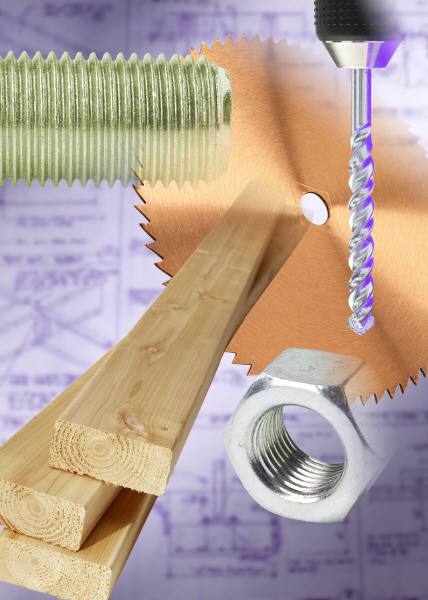 Denkt u nu bij het lezen van dit stukje: “Wat een goed idee!” en wilt u zich hiervoor inzetten, geeft u dan op!Wat zoeken we:Mensen die het buurt-klus-team kunnen gaan leiden/coördineren!Mensen met enige technische kennis op gebied van schilderen, elektra, timmer, tuinieren enz. Mensen die de handen uit de mouwen willen steken!Mensen die een ander willen helpen!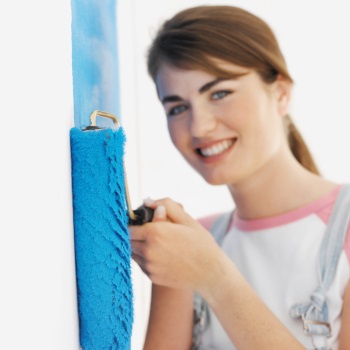 Voor wie:Mede buurtgenoten die het zelf niet kunnen!Voor mensen met een kleine beurs!Voor mensen die door omstandigheden (ziekte)  niet zelf de klus kunnen doen.Doel:Het is de bedoeling dat het buurt-klus-team wordt ingezet voor kleine klusjes in en om het huis. Bijvoorbeeld: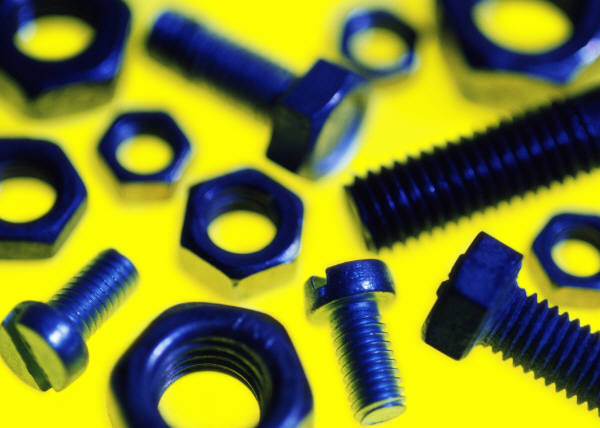 Het vastdraaien van een schroefHet boren van een gaatjeKlein onderhoud aan en om het huisHet schoffelen van een tuintjeEen keertje grasmaaienHet vastzetten van een stopcontactIn eerste instantie vragen we mensen die met ons mee willen denken bij de oprichting van hetBuurt-Klus-Team.Heb je interesse en denk je wat een leuk initiatief, meld je dan aan bij Nico Harens of stuur een mail naar njharens@hetnet.nl , bellen kan ook 0512-525461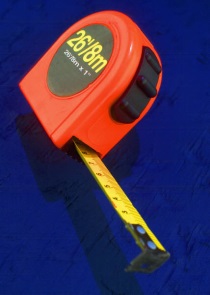 Graag zie ik u binnenkort bij de eerste oprichtingsvergadering!Het bestuur!